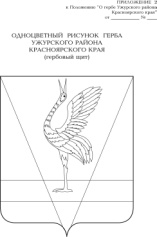 АДМИНИСТРАЦИЯ УЖУРСКОГО РАЙОНАКРАСНОЯРСКОГО КРАЯПОСТАНОВЛЕНИЕ17.04.2020                                           г. Ужур                                               № 249О внесении изменений в постановление администрации Ужурского района от 25.04.2019 № 263 «О создании антитеррористической комиссии Ужурского района» 	В связи с кадровыми изменениями в отношении лиц, входящих в состав антитеррористической комиссии Ужурского района, ПОСТАНОВЛЯЮ:Приложение № 1 к постановлению администрации Ужурского района от 25.04.2019 № 263 «О создании антитеррористической комиссии Ужурского района» читать в новой редакции согласно приложению.Постановление вступает в силу в день, следующий за днем его официального опубликования в специальном выпуске газеты «Сибирский хлебороб».  Глава района							                  К.Н. ЗарецкийПриложениек постановлению от 17.04.2020 № 249Состав антитеррористической комиссии Ужурского районаФ.И.О.ДолжностьДолжностьКонтактный телефонКонтактный телефонЗарецкий Константин НиколаевичГлава района, руководитель антитеррористической комиссии Ужурского района (АТК Ужурского района)Глава района, руководитель антитеррористической комиссии Ужурского района (АТК Ужурского района)(8-39-156)21-6-50(8-39-156)21-6-50Казанцев Юрий ПетровичПервый заместитель главы района, заместитель руководителя АТК Ужурского районаПервый заместитель главы района, заместитель руководителя АТК Ужурского района(8-39-156)21-5-10(8-39-156)21-5-10Чавкин Шамиль ШамильевичВедущий специалист отдела по вопросам безопасности территории, секретарь АТК Ужурского районаВедущий специалист отдела по вопросам безопасности территории, секретарь АТК Ужурского района(8-39-156)21-2-60(8-39-156)21-2-60Члены АТК Ужурского района Члены АТК Ужурского района Члены АТК Ужурского района Члены АТК Ужурского района Члены АТК Ужурского района Федоров Андрей Валерьевич Федоров Андрей Валерьевич Оперуполномоченный 2-го отделения отдела в г. Ачинске УФСБ РФ по Красноярскому краю (по согласованию)Оперуполномоченный 2-го отделения отдела в г. Ачинске УФСБ РФ по Красноярскому краю (по согласованию)8-923-364-77-47Михеев Олег НиколаевичНачальник Ужурского РЭС филиала ОАО «МРСК Сибири Красноярскэнерго (по согласованию)Начальник Ужурского РЭС филиала ОАО «МРСК Сибири Красноярскэнерго (по согласованию)(8-39-156)27-4-78(8-39-156)27-4-78Гращенко Игорь Александрович Военный комиссар Ужурского района  (по согласованию)Военный комиссар Ужурского района  (по согласованию)(8-39-156)21-1-56(8-39-156)21-1-56Сушенко Максим АлександровичНачальник железнодорожной станции Ужур  (по согласованию)Начальник железнодорожной станции Ужур  (по согласованию)(8-39156)6-22-00(8-39156)6-22-00Фащук Дмитрий ГеннадьевичНачальник отдела МВД по Ужурскому району  (по согласованию)Начальник отдела МВД по Ужурскому району  (по согласованию)(8-39-156)21-9-01(8-39-156)21-9-01Пыхтин Сергей Иванович Начальник отдела по вопросам безопасности территорий Начальник отдела по вопросам безопасности территорий (8-39-156) 21-2-60(8-39-156) 21-2-60Нечаев Михаил ЮрьевичНачальник ПСЧ-67 11 ПСО ФПС ГПС ГУ МЧС по Красноярскому краю (по согласованию) Начальник ПСЧ-67 11 ПСО ФПС ГПС ГУ МЧС по Красноярскому краю (по согласованию) (8-39-156) 21-2-21(8-39-156) 21-2-21Борута  Александр ИвановичВедущий специалист по мобилизационной подготовке администрации Ужурского района Ведущий специалист по мобилизационной подготовке администрации Ужурского района (8-39-156)21-2-60(8-39-156)21-2-60Шкуратов Дмитрий ВладимировичЗам. начальника полиции по оперативной работе отдела МВД по Ужурскому району (по согласованию) Зам. начальника полиции по оперативной работе отдела МВД по Ужурскому району (по согласованию) Батлуков Сергей СергеевичНачальник ОВО по Ужурскому района ФГКУ «УВО ВНГ России по Красноярскому краю» (по согласованию)Начальник ОВО по Ужурскому района ФГКУ «УВО ВНГ России по Красноярскому краю» (по согласованию)(8-39-156) 21-3-78(8-39-156) 21-3-78